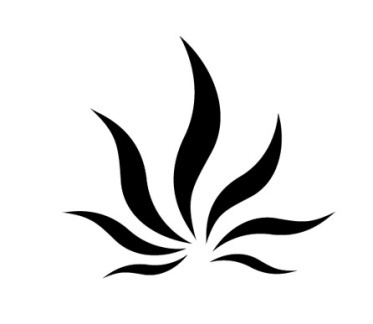 BC Compassion Club SocietyBoard of Directors Nominations ProcessThis package contains information about the BCCCS Board of Directors nomination process.  Included are instructions on how to apply, as per BCCCS Bylaws, to be nominated for a position on the BC Compassion Club Board of Directors.  Deadline for receipt of nomination application is, Oct 26, 2019.In this package we have included:Nomination InformationApplication Criteria and DeadlineHow to ApplyGeneral application The Nomination committee of the BCCCS is comprised of three people: one current Board member, one Staff, and one Member.  Our mandate is to provide all interested applicants with the nomination criteria, answer questions about the nomination process, interview the qualifying applicants and present the nominees to circle for acclimation.  We are committed to a transparent process for members to be appointed to the  Board and welcome any questions.  Please direct your inquiries to the BCCCS front desk and we will respond to you promptly.Sincerely, The Board Nomination CommitteeBCCCS Board Nomination Information 2019If you wish to apply to the Board of Directors please submit:  1. Your resume.  2. A general application (See attached application).  3. Three employment/volunteer or character references that are willing to be contacted.  4. A short biography of yourself (no more than 100 words).Please note that by submitting this application you are consenting to a criminal record check as part of the necessary criteria.Application Requirements for Nomination Consideration:1.	All applications must be fully completed including resume, biography, general application and references.You must be a member in good standing (i.e. your membership must be paid).You must have been a member for a minimum of 1 year.You must not have been involved in an incident in the last 2 years that resulted in a suspension or restricted access to the BCCCS premises.You must not have ever been suspended from the BCCCS for violence, re-distribution or sexual harassment.You must not have been convicted with an act of fraudulence, violence or sexual harassment.  You will be asked to submit a criminal record check.You must agree to work in consensus with other members of the Board and Staff according to the BCCCS consensus manual.You must agree to the BCCCS Code of Ethics document. (To be reviewed at interview)You must be available in person for 2-hour board meetings 1-2 times a month.You must be available to attend a minimum of 9 Board meetings a year.You must be available for one 2-hour committee meeting monthly. You must be available in person, for consensus training and board training, which will occur in the first 3 months of the Board term.You must be available for Members meetings if held.Necessary Criteria for Board Nomination:Understand and demonstrate confidentiality.Can articulate the role of a board and his/her role within a board.Can describe the consensus decision-making model and how he/she works within it as a board member.Deals with interpersonal conflict in a solution oriented manner.Skills & Experience Considered Assets but not Necessary for Board Nomination:Able and willing to work on committees.Able to participate in financial strategic planning.Previous experience on a financial committee.Demonstrates previous examples of fundraising, grant writing, loan applications, and networking.Ensure that you include your phone number or an alternate way of reaching you so that we can contact you throughout the process.Application Deadline: Saturday Oct 26, 2019Applications may be handed in at the Front Desk or mailed to the:BCCCS  (2995 Commercial Drive, Vancouver, British Columbia, V5N 4C8).If you have any questions please leave a message with the BCCCS Front Desk (604-875-0448) and the Nomination Committee will contact you.Thank you,The 2017 Board Nomination Committee